ISCRIZIONI A UCIIM Genova (dal 2024) 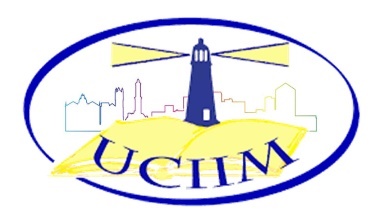 ISCRIZIONE A UCIIM Genova On lineUnione Cattolica Italiana Insegnanti, Dirigenti, Educatori e FormatoriRiconfermata dal MIUR come Ente qualificato per la formazione delPersonale della Scuola ai sensi della Direttiva n.170 del 2016Via Serra 6 C – 16122 Genova-– cell.3294134695 uciim.info@gmail.com –siti www.uciim.it – www.uciimliguria.itPER ISCRIVERSI ON LINE ALL’ASSOCIAZIONE O ANCHE AI CORSI IN PROGRAMMAZIONE SI PUO’ COMPILARE IL MODULO RICHIAMABILE DAL SEGUENTE LINK:https://form.jotformeu.com/91095241222347